Ejercicios prácticos para el análisis de la sustentabilidad programáticaPrincipios sustentabilidad de programasReflexione sobre estos principios con una mentalidad abierta y flexible, identifique cuáles aplicarían a su organización o desea que sean incorporados en su desarrollo.Identifique las prácticas que ya tienen o desean considerar para integrar este principio en su desarrollo organizacional-programático.Objetivos de Desarrollo Sostenible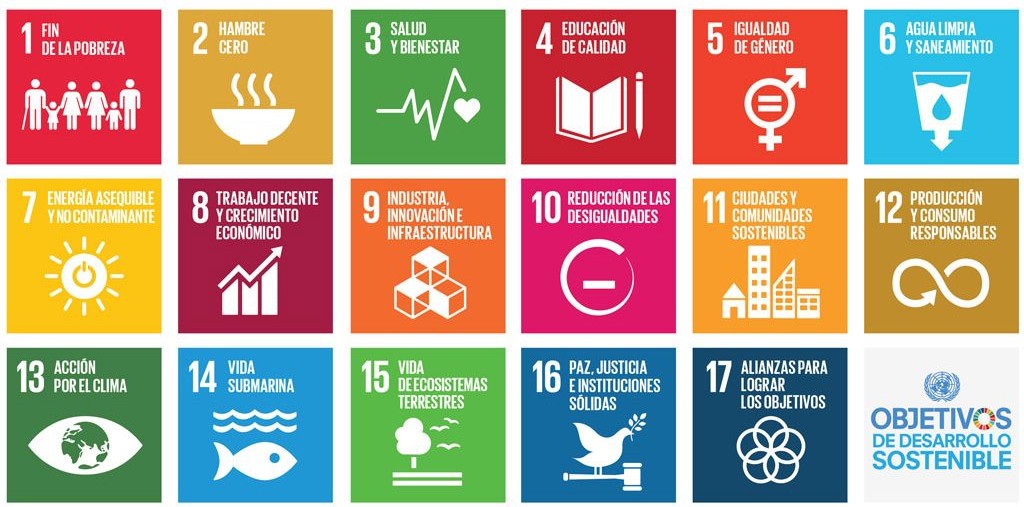 Cambios  Impacto SocialA. Tipos de cambioFODA: Análisis del contexto externo e interno de su organización y programaResponda: ¿Cuáles son los factores externos que pueden representar una Oportunidad o Amenaza para que su programa alcance sus expectativas de desarrollo sustentable y diseñe de estrategias que avancen su meta de impacto social?Responda: ¿Cuáles son (los factores internos) las fortalezas de su programa que facilitan el diseño de estrategias para alcanzar sus expectativas de desarrollo sustentable, disminuyen y/o transformen sus debilidades? Por el contrario, también identifique las debilidades de su programa que pueden impedir o socavar el avance de su meta de impacto social.PrincipiosPrácticas que yatenemosNuevas prácticas aconsiderarComentariosSistema democrático que asegure la participación efectiva de todas las partes en la toma de decisiones.Políticas sociales que impliquen a la organización en asuntos relevantes a sumisión.Sistema económico capaz de crear excedentes y conocimiento técnico sobre una base autónomay constante.Sistema de producción que preserve el medio ambiente y la responsabilidad de mantener la diversidad ybiodiversidad intacta.Sistema tecnológico capaz de investigar constantemente nuevas soluciones.Sistema de relaciones externas que promuevan modelos duraderos de sana administración (fiscaly financiero).Sistema administrativo flexible y autónomo capaz de autoevaluarse y rediseñarsesistemáticamente.ObjetivosReflexione sobre estos objetivos con una mentalidad abierta y flexible, identifique cuáles aplican o desea que sean incorporados en su desarrollo organizacional.Relación con nuestra misión Por ejemplo, puede mencionar prácticas, políticas o proyectos que tengan.Nuestros objetivosSi un objetivo está relacionado con su misión y no lo está atendiendo, desarrolle o comente cómo puede hacerlo.1. Fin de la pobreza2. Hambre cero3. Salud y Bienestar4. Educación de calidad5. Igualdad de género6. Agua limpia y saneamiento7. Energía asequible y no contaminante8. Trabajo decente y crecimiento económico9. Industria, innovación e infraestructura10. Reducción de las desigualdades11. Ciudades y comunidades sostenibles12. Producción y consumo responsables13. Acción por el clima14. Vida submarina15. Vida de ecosistemas terrestres16. Paz, justicia e instituciones sólida17. Alianza para lograr los objetivosPreguntasSu respuesta Recomendamos que las articule para usted y al interior de su organización con ejemplos concretos aplicables a su dinámicainstitucional.¿Qué tipo de cambio visualiza para su Teoría de Cambio?Operativos – lo que hacemosEpistemológicos – lo que pensamosOntológicos – lo que entendemos Si aún no puede catalogar los tipos de cmabio, haga una lista de los cambios que usted desea ver en la población y el contexto con el que trabaja.2. ¿Cómo puede desarrollar una lógica de pensamiento más flexible?3. ¿Qué implicaciones tiene utilizar una lógica rígida en la facilitación de procesos de cambio social que persigue?ÁreaOportunidadesAmenazas1. Recursos fiscales2. Estructura3. Recursos humanos4. Infraestructura (incluyefísica y tecnológica)5. Servicios6. Productos7. OtroÁreaFortalezasDebilidades1. Recursos Fiscales2. Administración3. Infraestructura (física otecnológica)4. Recursos humanos5. Servicios6. Productos7. Otro